Note d’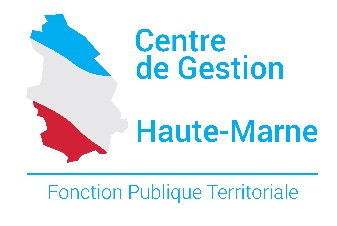 information					N°2020-05	